附件2      中国海洋大学成人学士学位申请报名考试功能说明准备学生报名数据1、模板通过学位管理---学位申请----报名导入处  下载。按照此模板准确、完成填写学生信息。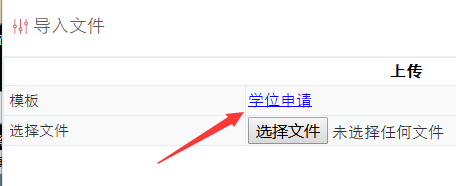 2、学号、姓名必须准确，有一项不准确不能导入。二、导入数据1、报考外语和专业课需要分开做数据导入，学位考试类型分别填写“专业课”或“外语”。2、将准备好的数据通过“报名导入”导入系统，导入文件必须是“xls”格式。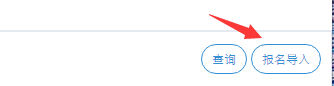 3、导入成功后系统提示“导入成功”并提示导入多少条。4、导入成功后，站点可以通过“查询”查看本站点本次导入名单，核对名单。查看时选择本站点，学位状态“未授予”、报名状态“已报名”，如图。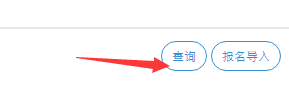 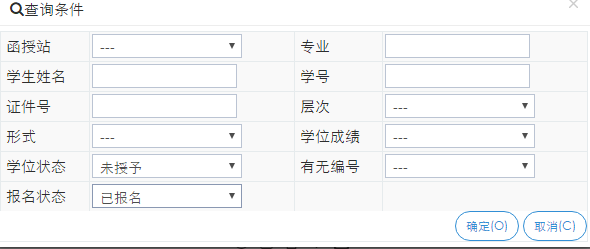 5、打印报名汇总表通过“学位申请”---“打印”功能打印汇总表，  一定要通过此按钮打印，打印设置要这样设置，打印一定要带水印。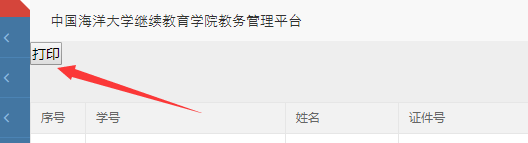 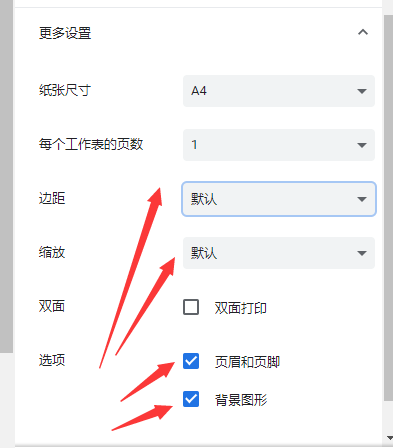 三、注意事项未足额交清当年学费未进行学年注册的学生不能报名参加考试。2、非英语专业专升本学生没有通过外语考试的不能报名专业课考试，否则无法成功导入系统。2016级-2018级高升本学生可以同时报考外语和专业课考试。3、按照报名通知可以同时报考学位外语和专业课考试学生名单，需要分别做两个表格分别导入。4、数据有不符合要求的都无法导入成功，需要修改后，重新导入。5、学生不能重复报名。6、如有打印或其他功能弹出窗口没有出现，查看浏览器右侧是否拦截。